Media Relations Information for 09/18/2012Public Relations Officer – Sgt. John KruegerOffice: 281-842-3161 LPPD responds to suspicious activity, clears multiple vehicle burglaries in the processShortly after 3:00 a.m. last Monday, La Porte Police responded to an apartment complex in the 9800 block of Fairmont Parkway in reference to a suspicious person report.  Upon arrival, patrolmen were able to locate a male matching the description provided by the caller.  Officers observed the male in the process of exiting the back seat of a parked vehicle and, as police approached the male, the suspect fled on foot.  Officers immediately gave chase and apprehended the suspect within moments.  An ensuing investigation determined that the suspect, identified as Robert Allen Brooks of La Porte, was in the process of burglarizing the vehicle when he was spotted by responding patrol officers.   A canvass of the complex parking lot by other LPPD officers promptly revealed five other vehicles which had been burglarized.  Property stolen from each of the burglaries was found in Brooks’ possession. As with most car burglars, Brooks had targeted unlocked vehicles. Multiple charges of Burglary of Vehicle were filed on Brooks with the Harris County District Attorney’s Office and he was booked into the Harris County Jail.  If you have additional information regarding this event, please contact the La Porte Police Criminal Investigations Division at 281-471-2141.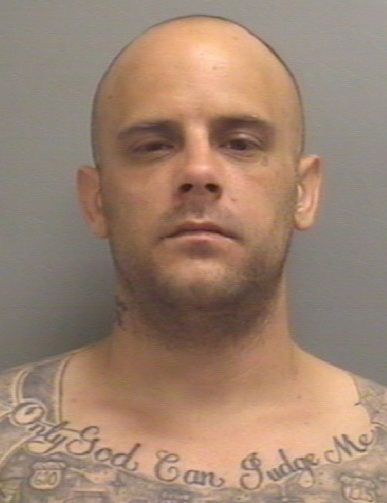 Robert Allen Brooks08/19/1981